内地居民办理离婚登记服务指南鲁山县民政局	发布内地居民办理离婚登记服务指南二、内地居民办理离婚登记经办流程图　　　　证件材料不全，一次性告知补齐　　　　　　　　　　　　　　　　　　　　　　　　　　不符合件条件　　　　　　　　　三、办理材料内地居民办理离婚登记所需材料1、男女双方当事人各提交2寸单人近期半身免冠照片2张。原件1份2、提供有效的居民身份证原件（含临时居民身份证原件）和户口簿原件。居民身份证与户口簿上的姓名、性别、出生日期、公民身份号码应当一致；不一致的，当事人应当先到有关部门更正。原件和复印件1份3、现役军人办理离婚登记应当提交本人的居民身份证原件、军人证件原件和部队团以上政治机关出具的军人婚姻登记证明原件。原件和复印件1份4、男女双方当事人持有内地婚姻登记机关或者中国驻外使（领）馆颁发的结婚证原件原件1份5、双方当事人共同签署的离婚协议书（一式三份）。原件1份四、办理结果样本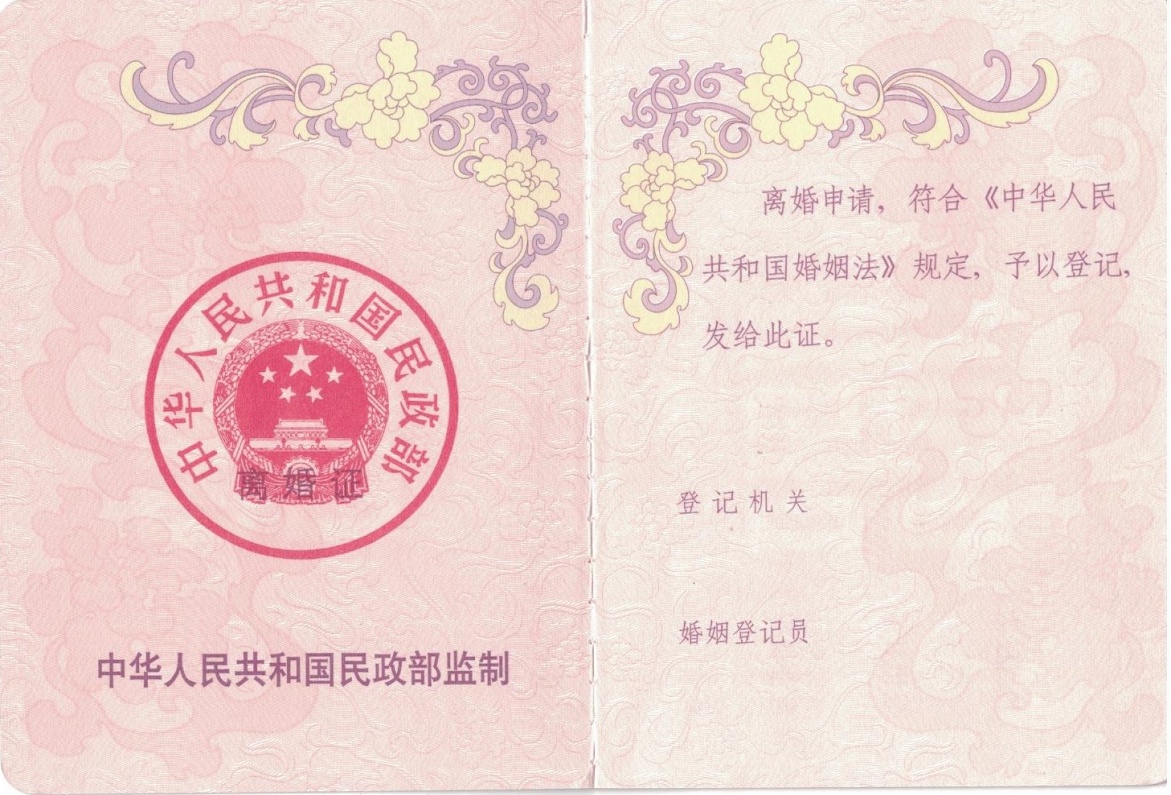 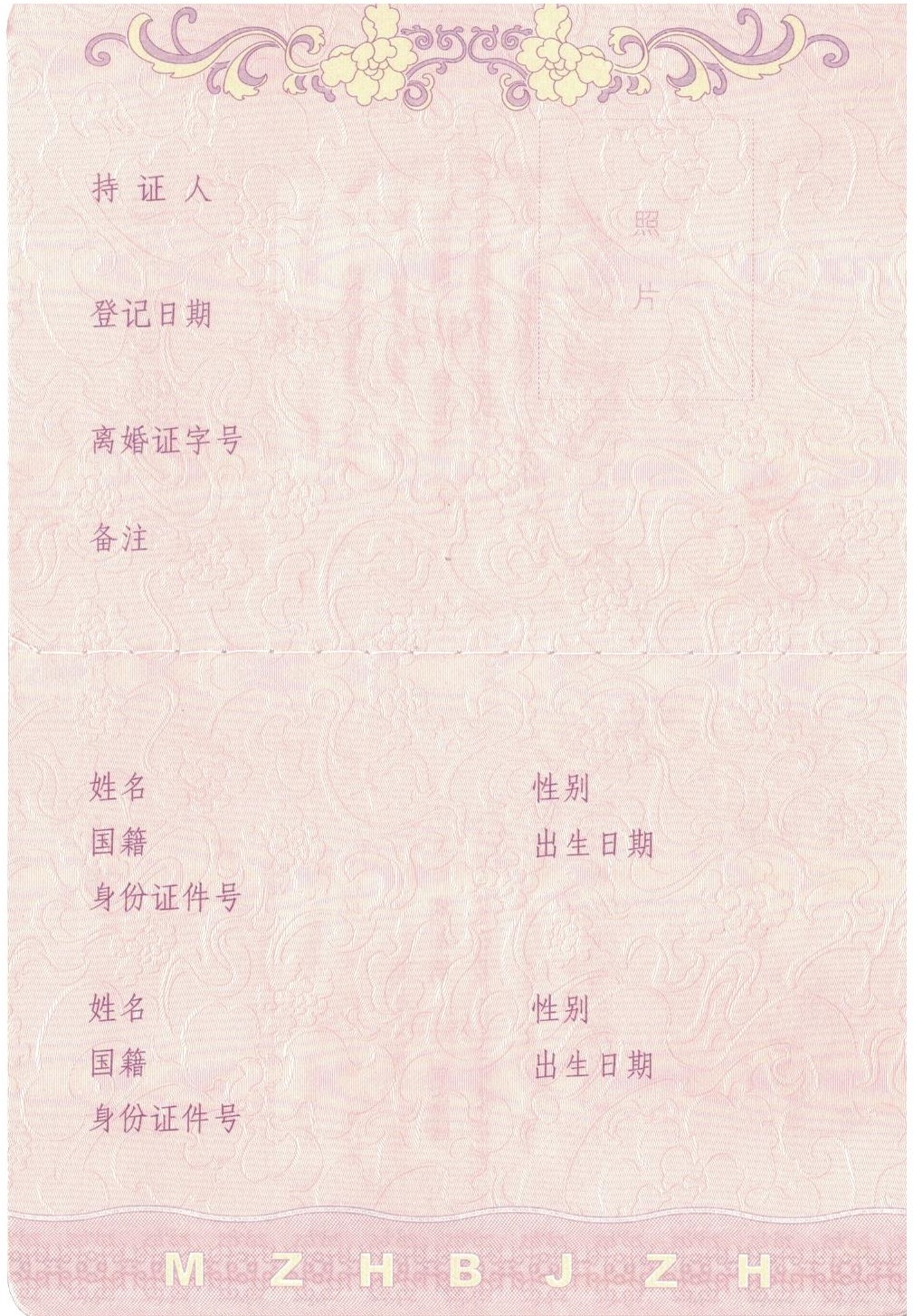 事项类型行政确认办件类型即办件实施主体鲁山县民政局实施主体性质法定机关行使层级县级服务对象自然人许可数量无限制是否涉及中介否法定办结时限（工作日）即办件承诺办结时限（工作日）即时办理是否收费否收费方式不收费收费标准及依据不涉及收费不涉及收费不涉及收费申请条件1、婚姻登记处具有管辖权；2、要求离婚的夫妻双方共同到婚姻登记处提出申请；3、双方均具有完全民事行为能力；4、当事人持有离婚协议书，协议书中载明双方自愿离婚的意思表示以及对子女抚养、财产及债务处理等事项协商一致的意见；5、当事人持有内地婚姻登记机关或者中国驻外使（领）馆颁发的结婚证；6、当事人各提交2张2寸单人近期半身免冠照片；居民身份证与户口簿上的姓名、性别、出生日期、公民身份号码应当一致；不一致的，当事人应当先到有关部门更正。户口簿上的婚姻状况应当与当事人声明一致。不一致的，当事人应当向登记机关提供能够证明其声明真实性的法院生效司法文书、配偶居民死亡医学证明（推断）书等材料；不一致且无法提供相关材料的，当事人应当先到有关部门更正。当事人声明的婚姻状况与婚姻登记档案记载不一致的，当事人应当向登记机关提供能够证明其声明真实性的法院生效司法文书、配偶居民死亡医学证明（推断）书等材料。1、婚姻登记处具有管辖权；2、要求离婚的夫妻双方共同到婚姻登记处提出申请；3、双方均具有完全民事行为能力；4、当事人持有离婚协议书，协议书中载明双方自愿离婚的意思表示以及对子女抚养、财产及债务处理等事项协商一致的意见；5、当事人持有内地婚姻登记机关或者中国驻外使（领）馆颁发的结婚证；6、当事人各提交2张2寸单人近期半身免冠照片；居民身份证与户口簿上的姓名、性别、出生日期、公民身份号码应当一致；不一致的，当事人应当先到有关部门更正。户口簿上的婚姻状况应当与当事人声明一致。不一致的，当事人应当向登记机关提供能够证明其声明真实性的法院生效司法文书、配偶居民死亡医学证明（推断）书等材料；不一致且无法提供相关材料的，当事人应当先到有关部门更正。当事人声明的婚姻状况与婚姻登记档案记载不一致的，当事人应当向登记机关提供能够证明其声明真实性的法院生效司法文书、配偶居民死亡医学证明（推断）书等材料。1、婚姻登记处具有管辖权；2、要求离婚的夫妻双方共同到婚姻登记处提出申请；3、双方均具有完全民事行为能力；4、当事人持有离婚协议书，协议书中载明双方自愿离婚的意思表示以及对子女抚养、财产及债务处理等事项协商一致的意见；5、当事人持有内地婚姻登记机关或者中国驻外使（领）馆颁发的结婚证；6、当事人各提交2张2寸单人近期半身免冠照片；居民身份证与户口簿上的姓名、性别、出生日期、公民身份号码应当一致；不一致的，当事人应当先到有关部门更正。户口簿上的婚姻状况应当与当事人声明一致。不一致的，当事人应当向登记机关提供能够证明其声明真实性的法院生效司法文书、配偶居民死亡医学证明（推断）书等材料；不一致且无法提供相关材料的，当事人应当先到有关部门更正。当事人声明的婚姻状况与婚姻登记档案记载不一致的，当事人应当向登记机关提供能够证明其声明真实性的法院生效司法文书、配偶居民死亡医学证明（推断）书等材料。行使内容离婚登记离婚登记离婚登记法定办结时限说明根据相关法律法规规定办理事项所需时限根据相关法律法规规定办理事项所需时限根据相关法律法规规定办理事项所需时限承诺办结时限说明无无无办理结果类型证照办理结果领取方式申请对象窗口领取办理结果获取说明符合条件即时出证符合条件即时出证符合条件即时出证办理形式行政服务中心二楼通办范围全县监督投诉0375-5072310咨询电话0375-3375521最多到办事现场次数111办公时间工作日上午9:00至12:00、下午13:00至17:00工作日上午9:00至12:00、下午13:00至17:00工作日上午9:00至12:00、下午13:00至17:00办理地点鲁山县行政服务中心二楼鲁山县行政服务中心二楼鲁山县行政服务中心二楼法律依据婚姻登记条例、婚姻登记工作规范婚姻登记条例、婚姻登记工作规范婚姻登记条例、婚姻登记工作规范办理查询即时办理即时办理即时办理办理流程（1）申请：当事人双方共同到婚姻登记机关。（2）审核：窗口对申请人提交的材料进行审核，当场一次性告知补正的材料；依法受理或不予受理，不予受理的依法告知理由。（3）登记：双方当事人共同填写《申请离婚登记声明书》在登记员面前复述并签名按指纹。（4）发证：当事人领取离婚证解除夫妻关系。（1）申请：当事人双方共同到婚姻登记机关。（2）审核：窗口对申请人提交的材料进行审核，当场一次性告知补正的材料；依法受理或不予受理，不予受理的依法告知理由。（3）登记：双方当事人共同填写《申请离婚登记声明书》在登记员面前复述并签名按指纹。（4）发证：当事人领取离婚证解除夫妻关系。（1）申请：当事人双方共同到婚姻登记机关。（2）审核：窗口对申请人提交的材料进行审核，当场一次性告知补正的材料；依法受理或不予受理，不予受理的依法告知理由。（3）登记：双方当事人共同填写《申请离婚登记声明书》在登记员面前复述并签名按指纹。（4）发证：当事人领取离婚证解除夫妻关系。序号提交材料名称原件/复印件份数纸质/电子版特定要求1身份证（含临时身份证）、户口簿、结婚证、双方共同签署的离婚协议书原件1纸质1、男女双方当事人各提交2寸单人近期半身免冠照片2张。原件1份2、提供有效的居民身份证原件（含临时居民身份证原件）和户口簿原件。居民身份证与户口簿上的姓名、性别、出生日期、公民身份号码应当一致；不一致的，当事人应当先到有关部门更正。原件和复印件1份3、现役军人办理离婚登记应当提交本人的居民身份证原件、军人证件原件和部队团以上政治机关出具的军人婚姻登记证明原件。原件和复印件1份4、男女双方当事人持有内地婚姻登记机关或者中国驻外使（领）馆颁发的结婚证原件原件1份5、双方当事人共同签署的离婚协议书（一式三份）。原件1份